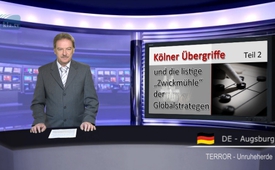 Overvallen in Keulen en de listige taktiek van de globale strategen – deel 2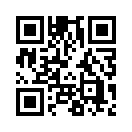 Nadat we in het eerste deel van onze uitzending bij de overvallen op vrouwen op oudejaarsnacht de verschillende berichten overeenkomstig de feiten beschreven, onderzoeken we in dit tweede deel de vraag: Wat als deze voorvallen deel zouden zijn van een handig opgezet groter plan met vérstrekkende strategische betekenis? Misschien gelijkaardig aan de massale seksuele aanvallen en verkrachtingen van vrouwelijke demonstranten op 10 juli 2013 op het Tahrir-plein in het hart van Cairo.Nadat we in het eerste deel van onze uitzending bij de overvallen op vrouwen op oudejaarsnacht de verschillende berichten overeenkomstig de feiten beschreven, onderzoeken we in dit tweede deel de vraag: Wat als deze voorvallen deel zouden zijn van een handig opgezet groter plan met vérstrekkende strategische betekenis? Misschien gelijkaardig aan de massale seksuele aanvallen en verkrachtingen van vrouwelijke demonstranten op 10 juli 2013 op het Tahrir-plein in het hart van Cairo.

Dan zouden namelijk niet alleen de overvallen, maar ook de manier waarop die in de openbaarheid werden gebracht, bekwaam vooraf gepland zijn. Dit zou dus betekenen dat de overvallen op vrouwen op oudejaarsnacht niet zomaar “toevallig” in de openbaarheid kwamen, toen gebruikers hun ontstemming lieten blijken in de sociale netwerken of toen dit sporadisch werd opgepakt door de regionale pers, maar dat dit “uitlekken” vaardig was berekend. Het veelgehoorde verwijt, dat de media het voorval bewust onder het tapijt zouden hebben geveegd, zou dan het bewijs zijn van niets anders als een weldoordachte manoeuvre. 
En precies daarover berichtten we in de uitzending van 28 januari 2016 – Een “Nieuwe Wereldorde” – twee benaderingswijzen: het gaat duidelijk om een “dubbele strategie” van de bouwheren van de “Nieuwe Wereldorde”, een zeer uitgekiende zet, net zoals de “benarde situatie” – ook wel “dubbele molen” genoemd – bij het molenspel. Bij een dubbele molen kan bij iedere ronde een steen worden genomen van de tegenstander, zonder dat deze een effectieve tegenmaatregel kan nemen. Zo worden aan de ene kant met de “welkomstpolitiek” vluchtelingen massaal het land binnengelaten, wantoestanden vergoelijkt, afgeschoven op andere oorzaken of onder het tapijt geveegd. De afgelopen maanden hoorde het tot de “politieke correctheid” om niets te berichten ten nadele van de migranten.
Aan de andere kant echter, wanneer als gevolg van de massale immigratie wantoestanden worden blootgelegd, wordt meteen de volgende “molen gesloten”: de wantoestanden worden geïnstrumentaliseerd om emoties aan te wakkeren, op te hitsen, de betrokken partijen te verdelen, allerlei schuldigen te vinden en angst aan te jagen. 
En precies dit gebeurd nu, nadat de omvang van de overvallen bekend is geworden – als het ware een afleidingsmanoeuvre om van het eigenlijke doel en de touwtjestrekkers af te leiden. Hier enkele voorbeelden:
- De islam komt weer eens onder kruisvuur van de kritiek. De debatten over de aanvallen op vrouwen draait speciaal om moslims en hun omgang met vrouwen, becommentarieerde SRF op 8 januari. De Duitse publiciste van Turkse afkomst Kübra Gümüşay vindt de actuele debatten gevaarlijk, omdat ze worden gevoerd op een heel symbolische, populistische en emotioneel geladen manier, citaat: “Het debat focust op de afkomst van de dader. Steeds met de nadruk erop dat het eventueel moslims zouden kunnen zijn of afkomstig uit moslimlanden.” Er zou zonder reden worden gesuggereerd dat de daders seksistisch of gewelddadig zijn op basis van hun afkomst en religie. Ook hier ziet men de zogenaamde “strijd der culturen”. Die heeft als doel culturele en religieuze identiteiten en waarden sterk te kleineren en daardoor te suggereren dat ze beter zouden worden afgeschaft. Dit moet de weg effenen voor een “Nieuwe Wereldorde” (NWO). 
Door deze oudejaarsnacht waren er op 9 januari in Keulen verschillende protestacties. De politie zou een demonstratie van Pegida-aanhangers hebben ontbonden die, volgens een verklaring van de politie, zou hebben bestaan uit gewelddadige rechts-extremisten. Tegelijkertijd protesteerden meer dan 1300 mensen, voor het grootste deel vreedzaam, tegen racisme en seksisme in Keulen. Maar ook aanhangers van de rechtse en linkse scène waren op  straat. En precies dit hoort tot de “dubbele molen”-strategie van de globale strategen, namelijk de mensen emotioneel tot koken en opgesplitst in verschillende kampen op de straat te brengen, tot aan op burgeroorlog lijkende toestanden.door Daniel D./Horst M.Bronnen:--Dit zou u ook kunnen interesseren:---Kla.TV – Het andere nieuws ... vrij – onafhankelijk – ongecensureerd ...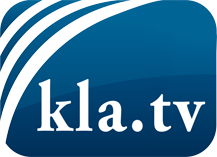 wat de media niet zouden moeten verzwijgen ...zelden gehoord van het volk, voor het volk ...nieuwsupdate elke 3 dagen vanaf 19:45 uur op www.kla.tv/nlHet is de moeite waard om het bij te houden!Gratis abonnement nieuwsbrief 2-wekelijks per E-Mail
verkrijgt u op: www.kla.tv/abo-nlKennisgeving:Tegenstemmen worden helaas steeds weer gecensureerd en onderdrukt. Zolang wij niet volgens de belangen en ideologieën van de kartelmedia journalistiek bedrijven, moeten wij er elk moment op bedacht zijn, dat er voorwendselen zullen worden gezocht om Kla.TV te blokkeren of te benadelen.Verbindt u daarom vandaag nog internetonafhankelijk met het netwerk!
Klickt u hier: www.kla.tv/vernetzung&lang=nlLicence:    Creative Commons-Licentie met naamgeving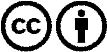 Verspreiding en herbewerking is met naamgeving gewenst! Het materiaal mag echter niet uit de context gehaald gepresenteerd worden.
Met openbaar geld (GEZ, ...) gefinancierde instituties is het gebruik hiervan zonder overleg verboden.Schendingen kunnen strafrechtelijk vervolgd worden.